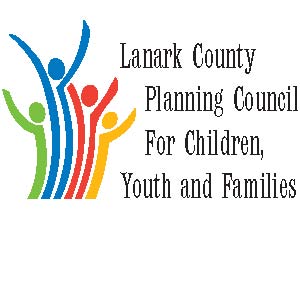 AGENDA	Oct. 4, 2018 from 9:30 – 12:00 Family and Children’s Services of Lanark, Leeds and Grenville385 Hwy. 29 Smiths Falls, ONRefreshments and administrative support provided by Lanark County/Family & Children’s ServicesThe Council provides leadership and coordination to enable optimal development and healthy living for Lanark County children, youth (0 – 18 years of age), and their families. The Council is committed to providing leadership and innovation in the following areas: Service integration, advocacy, planning and evaluation, information sharing, community education and professional development.  We meet on traditional unceded Algonquin First Nation Territory, in Lanark County.Attachments to this agenda include:Minutes of Sept. meetingOrientation Package- Please review and come to meeting with suggestions.Agenda ItemResponsibilityTimeOpening- welcome and regrets;Sharing  - Announcements, Information, and Professional Development opportunitiesApproval of Minutes Approval of Agenda  including questions on updatesChair – Kevin Clouthier9:30-9:50PresentationSFDCI – Tell Them From Me SurveySFDCI Students9:50 – 10:15Business ArisingLocation of MeetingsDonna- RetirementKevin Clouthier10:15 – 10:20BREAK10:20 – 10:40PresentationLanark TransportationMarilyn Bird10:40 – 11:05LCPC CoordinatorReport – Key messagesSharon Halladay11:05 – 11:15ReportsCommunity IssuesStewardshipErin Lee Kevin Clouthier11:15 – 11:20 New BusinessOrientation PackageElectionSharon HalladayLCPC membersKevin11:20 – 11:40Key Messages and Closing of Morning SessionChair11:40 – 11:50Next Meetings:   Nov 1/18Do we have a Dec. meeting?  Should January be the 3rd or 10th?